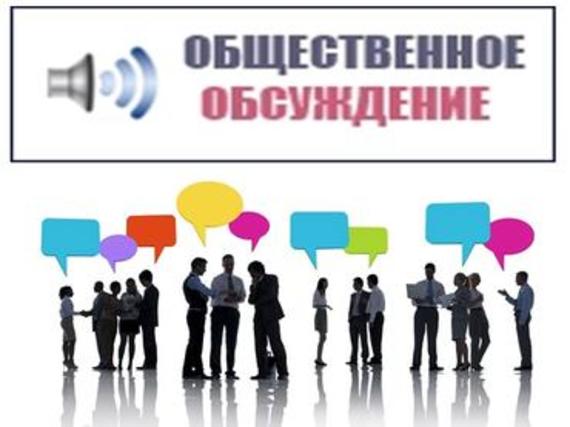                        Уважаемые предприниматели Белоярского района!        На региональном портале https://regulation.admhmao.ru/   до 22.03.2024 года проходят публичные консультации по проекту нормативного правового акта администрации Белоярского района «О предоставлении субсидии на финансовую поддержку субъектам малого и среднего предпринимательства, впервые зарегистрированным и действующим менее 1 года, осуществляющим социально значимые (приоритетные) виды деятельности в Белоярском районе».      Предлагаем Вам, ознакомиться с постановлением и принять участие в общественных обсуждениях.  А также, Вы  можете оставить свои отзывы и предложения на официальном сайте органов администрации Белоярского района во вкладке «Документы» – Оценка регулирующего воздействия» или на портале https://regulation.admhmao.ru/        Для нас важно каждое мнение!